MSFA AY 2016-2017 AssessmentPhase 1: Assessment PlanLearning Outcome assessed: 1-1 Analytical Tools
Finance Employ fundamental quantitative techniques essential in financial analysis and investment management including  (i) the time value of money, (ii) the basics of statistics and probability theory, (iii) probability theory applied in the field of investment valuation and financial risk management, and (iv) joint behavior of two or more variables, including correlation and linear regression.Assessment Method: Midterm ExamTargeted performance, based on rubrics: 80% of students will score 15/20 (75%) on exam.Evaluation Process:Exam question with open-ended question.  67 students evaluated.Rubric:Test keyCourse where learning outcome was assessed:MSFA 714-40, Corporate FinanceEvaluator(s): Torben VoetmannPhase 2: Results Assessment and Planned Action
Results:Scores on the problem were as follows:82% of 67 students achieved “satisfactory level” on test.Suggested Action:Performance goals on the time value of money attained, however, room to improve understanding of this concept in the lower tail of the class. As this is a fundamental skill, planned action is to provide more opportunities to practice and feedback in assigned problems.Phase 3: Closing the LoopWe will continue to assess this LOS using a targeted question on a required midterm. We consider this the best way to measure student understanding on this fundamental concept as early as possible in the program.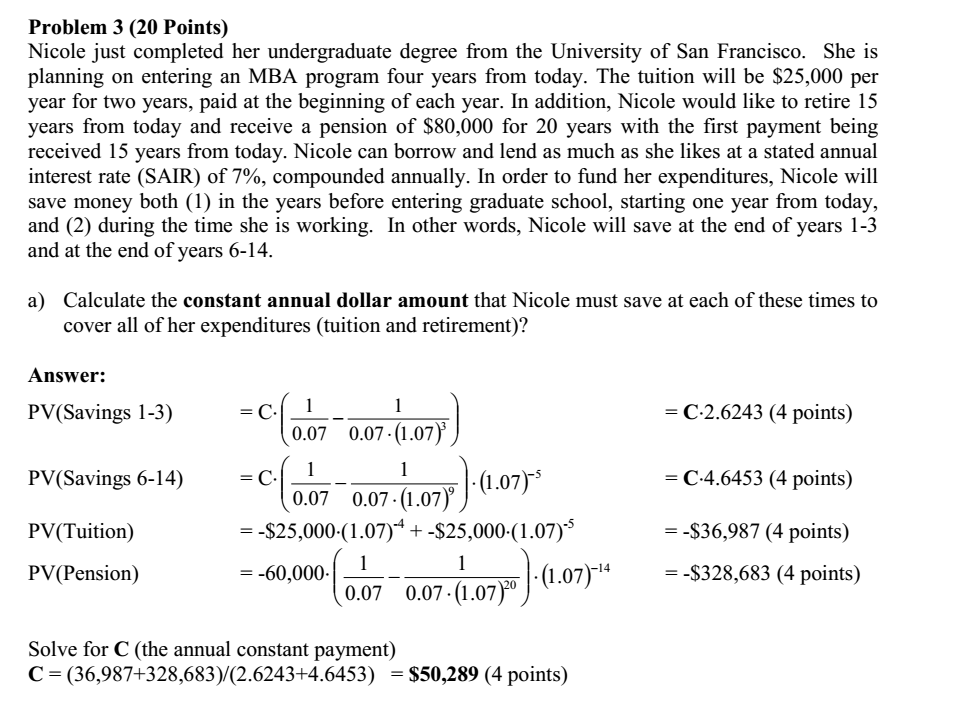 18-20 (90% or >)15-17 (75-85%)<15 (<75%)421312